KS3 PE   Independent Sheet – Pupils can select any of the suggestions below. Feedback can be completed via SMHW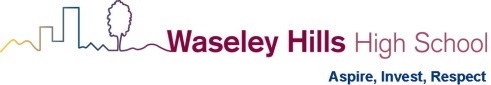 COMING SOON…….*Waseley Hills Virtual Sports Day*	Jogg and time yourself for 1 mile and try and beat your time each day.                               2) Run, jog and walk  1 mile and use lampposts to change speeds.Collective challenges (see previous task sheet)Half marathonFull marathonJohn Ograts to Lands EndSahara DesertClimb EverestYou Tube Work outsLes Mills: 28 day Body combat Challenge. Starts at #1 an 8 min work out and works extending movement skill, intensity and time to #14 a 44 min work out. #14 is my favourite onehttps://youtu.be/gid7mT-1YnYor any Les Mills workout        PyramidWarm up with some jogging and arm swings-Stretch.30 Sit ups, 25 Squats20 Over head press-Boxing punches, 15 Russian Twists10 Burpees, 5 Press ups10 Burpees, 15 Russian twists20 overhead press-Boxing punches, 25 Squats30 sit upsSlow jogging to cool down- Stretches10 Min challengeHave a timer count down on 10 mins. Start a new exercise each minute. Once you complete the amount given, the rest of that minute is rest. Start new exercise as the next minute starts. Complete this for each round.Round 1. Burpees x 10 Round 2-Sit ups x 20. Round 3- 10 Press ups. Round 4-Gun jumps x 25. Round 5-Boxing punches x 30. Round 6-squats x 25. Round 7-Russian twists x 20. Round 7-Tuck Jumps x 15. Round 8-Boxing punches x 30. Round 9-Dead men (lay on back stand up-lay on front-stand up) Round 10- V sits x 2*Extend exercises and rounds by 2 each dayFootball ChallengesLearn to do “ Around the World”https://youtu.be/Dyrs8Wh-1JYLearn to do “ The Neck Catch”https://youtu.be/j-Wy_3Vq7gsLearn to do “ The Copenhagen AKA”Learn to do “ The Heel Revolution”https://youtu.be/mr4As_TBBSYLearn to do “ The popcorn flick”https://youtu.be/HsJJESbc9mw Basketball ChallengesLearn to do “ Hand movement Skills”https://youtu.be/eClO2dxq_FwLearn to do “ Scissor Dribble”https://youtu.be/_2ilnbFmPJ0